RKP: 50395Matični broj: 04982495OIB: 28324816977Grad: PožegaUlica: Osječka 79Razina: 11Razdjel: 109Šifra djelatnosti: 8423Šifra grada: 351Oznaka Razdoblja: 01.01.-30.06.2023.Zakonski predstavnik: Zvonimir Leopoldović, upraviteljBilješke sastavio: Dominko Vidović, voditelj odjela financijsko-knjigovodstvenih poslovaB I LJ E Š K EUZ GODIŠNJE FINANCIJSKO IZVJEŠĆE 01.01.-30.06.2023.UVOD:Osnovna djelatnost: Kaznionica u Požegi je posebna ustrojstvena jedinica Ministarstva pravosuđa i uprave, Uprave za zatvorski sustav i probaciju, kazneno tijelo u kojoj se izvršavaju mjere kazne zatvora izrečene osuđenim muškim i ženskim punoljetnim osobama te maloljetnim osobama. Glavna djelatnost Kaznionice je izvršavanje kazne zatvora sa svrhom osposobljavanja i pripreme zatvorenika, zatvorenica i maloljetnika za nastavak života u skladu s pozitivnim društvenim normama po isteku kazne.Rad Kaznionice u Požegi financira se iz sredstava Državnog proračuna te iz  ostvarenih vlastitih prihoda,  te prihoda posebne namjene. Sukladno zakonskim odredbama zatvorenike se potiče na rad i omogućuje im se rad temeljem Zakona o izvršavanju kazne zatvora ( NN 14/21) i Pravilnika o radu  raspolaganju novcem zatvorenika (NN 67/2022. Ostvarivanje i trošenje vlastitih prihoda vrši se u skladu sa Pravilnikom o mjerilima i načinu korištenja nenamjenskih donacija i vlastitih prihoda proračunskih korisnika iz nadležnosti Ministarstva pravosuđa i uprave kaznenih tijela (NN 67/2023).B I LJ E Š K EUZ IZVJEŠTAJ OPRIHODIMA I RASHODIMA, PRIMICIMA I IZDACIMA ZA RAZDOBLJE01.01.– 30.06.2023. GODINE6 - PRIHODI POSLOVANJAOstvareni prihodi poslovanja tekuće godine na dan 30. lipnja 2023. godine veći su za 13,4% od ostvarenog u izvještajnom razdoblju prethodne godine, što je rezultat više evidentiranih prihoda od prodaje proizvoda i robe te pruženih usluga kao i prihoda iz nadležnog proračuna za financiranje redovne djelatnosti proračunskih korisnika. 6148 - POREZI NA ROBU I USLUGEUkupno iznose 63.770,89 €, a odnose se na lutrijska sredstva doznačena u svrhu provođenja programa Udruge za Prevencije Ovisnosti, Udruge Skribonauti, Udruge Pčelara „Pčelinjak“ te Udruge društva likovnih umjetnika.639 POMOĆI IZ INOZEMSTVA I OD SUBJEKATA OPĆEG PRORAČUNAUkupno iznose 39.452,43 €, a odnose se na namjenska sredstva koja je doznačila Agencija za plaćanje u poljoprivredi, ribarstvu i ruralnom razvoju za poticaje u poljoprivredi. U odnosu na prethodnu godinu evidentirano je manje prihoda jer su u izvještajnom prethodne godine doznačeni poticaji za potporu poljoprivrednim proizvođačima koji su se uslijed usporavanja ili potpune obustave gospodarskih aktivnosti uzrokovanih pandemijom virusa COVID-19 suočili s poslovnim poteškoćama.64 – PRIHODI OD IMOVINENavedeni prihodi u ukupnom iznosu od 0,99 € ostvareni su s osnova naplaćenih kamata na depozite po viđenju.65 - PRIHODI OD UPRAVNIH I ADMINISTRATIVNIH PRISTOJBI,  PRISTOJBI PO POSEBNIM PROPISIMA I NAKNADANa ovom kontu evidentirani su prihodi s osnove sufinanciranja troškova sprovođenja zatvorenika i kopiranja za zatvorenike te namjenski prihodi po osnovi štete od osiguranja. 66 - PRIHODI OD PRODAJE PROIZVODA I ROBE TE PRUŽENIH USLUGA I PRIHODI OD DONACIJAU iznosu od 334.212,57 € kao:prihodi od prodaje proizvoda i robe u iznosu 302.025,30prihodi od pruženih usluga u iznosu od 232.187,27 €U odnosu na izvještajno razdoblje prethodne godine došlo je do povećanja navedenih prihoda uslijed povećane prodaje te zbog povećanja cijena robe i pruženih usluga.6711 - PRIHODI IZ NADLEŽNOG PRORAČUNA ZA FINANCIRANJE REDOVNOG POSLOVANJAUkupno prihodi na ovom kontu veći su za 14,9 % u odnosu na izvještajno razdoblje prethodne godine i iznose 3.803.783,22 €, a služe za pokriće rashoda redovnog poslovanja. Veći prihodi rezultat su većih plaća službenika te su isti doznačeni kako bi se mogli pokriti rashodi za plaće. Također evidentirani su i prihodi za financiranje rashoda za nabavu nefinancijske imovine u iznosu 296.106,38 €.683 - OSTALI PRIHODI Navedeni prihodi u ukupnom iznosu od 3.766,58 € ostvareni su temeljem prijenosa rabata i prodaje ambalaže. 3 - RASHODI POSLOVANJA31 Rashodi za zaposlene iznose 2.585.944,24 € i neznatno su veći u odnosu na izvještajno razdoblje prethodne godine, a do povećanja je došlo uslijed zapošljavanja službenika, rasta osnovice za izračun plaća te dodatka za minuli rad.32 Materijalni rashodi veći su za  2,6%  i ukupno iznose 1.280.279,83 €. Najveće odstupanje u odnosu na izvještajno razdoblje prethodne godine je na kontu naknade prijevoza, za rad na terenu i odvojeni život kao. Također, na kontu materijala i sirovina evidentirano je značajnije odstupanje koje je isto rezultat poskupljenja na tržištu i povećanja brojnog stanja zatvorenica i zatvorenika. Na kontu zdravstvenih i veterinarskih usluga došlo je do povećanja zbog obavljenih sistematskih pregleda službenika temelje Kolektivnog ugovora.Na kontu energije evidentan je značajniji pad rashoda u tekućem izvještajnom razdoblju zbog manje potrošnje energenata te Uredbe Vlade o otklanjanju poremećaja na domaćem tržištu energije.34 – FINANCIJSKI RASHODIFinancijski rashodi iskazani u obračunskom razdoblju 2023. godine iznose 1.637,93 € i veći su za 3,3% u odnosu na iskazane u prethodnom obračunskom razdoblju. Isti se odnose na obračunate iznose platnoga prometa za redovno poslovanje i ovise o visini priljeva i odljeva novca po transakcijskim računima, broju provedenih platnih naloga te o cjeniku  naknada  za bankarske usluge.38 – OSTALI RASHODIOstvareni su u ukupnom iznosu od 63.770,89 €, a odnose se na:evidentiranje tekuće donacije iz lutrijskih sredstava sukladno odluci Vlade RH, a radi isplate Udrugama usmjerenih pružanju potpore prema sklopljenim ugovorima za provedbu odobrenih programa.Povećanje zaliha proizvodnje  i gotovih proizvoda iznosi 58.967,84 €.4 – RASHODI ZA NABAVU NEFINANCIJSKE IMOVINEIskazani su u iznosu od 250.164,08 € i odnose se na nabavu uredskog namještaja u iznosu 26.842,38 €, televizora i ugradnje uređaja za prijenos video signala u iznosu 1.549,74 €, trimera u iznosu 981,00 €, medicinskih kolica u iznosu 1.461,00 €, instrumenata, uređaja i strojeva (vage, freze, pumpe, perilice) u iznosu 26.867,68 €, uređaja, strojeva i opreme za ostale namjene (tračna pila, parna jedinica, termos lonci, hladnjak) u iznosu 17.867,68 €, za nabavu vozila u iznosu 25.867,68 €, nabavu osnovnog stada (ovan i nerast) 1.171,43 € te 148.644,64 € za dodatna ulaganja na građevinskim objektima.MANJAK PRIHODA I PRIMITIKA ZA POKRIĆE U SLIJEDEĆEM RAZDOBLJUManjak prihoda i primitaka za pokriće u sljedećem razdoblju na navedenoj poziciji iskazan je u iznosu od 2.510,61 €.  Iskazani višak prihoda i primitaka u iznosu od 125.259,88 € smanjio je preneseni manjak prihoda i primitaka od 127.770,49 €.B .I LJ E Š K EUZ IZVJEŠTAJ O OBVEZAMA-  30.06.2023. GODINEstanje obveza na kraju izvještajnog razdoblja iznosi: 770.126,47 od čega se:na dospjele obveze odnosi 	43.684,30 €, a na nedospjele obveze		726.442,17 €Dospjele obveze odnose se na materijalne rashode. Najveći iznos dospjelih obveza odnosi se na ugovorni odnos vezan za proizvodnju ječma sa partnerom Axereal d.o.o. (23.477,13 €), a koji se podmiruje kompenzacijom nakon što se obavi žetva ječma i napravi obračun.Nedospjele obveze odnose se na:- međusobne obveze subjekata općeg proračuna (obveze za povrat u proračun koje refundira HZZO): 145.741,69 € - za rashode za zaposlene u iznosu od 443.931,71 €- obveze za materijalne rashode u iznosu od 104.170,34 €- ostale tekuće obveze u iznosu od 25.935,89 €.- obveze za nabavu nefinancijske imovine u iznosu od 6.662,54 €.										   Upravitelj									    Zvonimir Leopoldović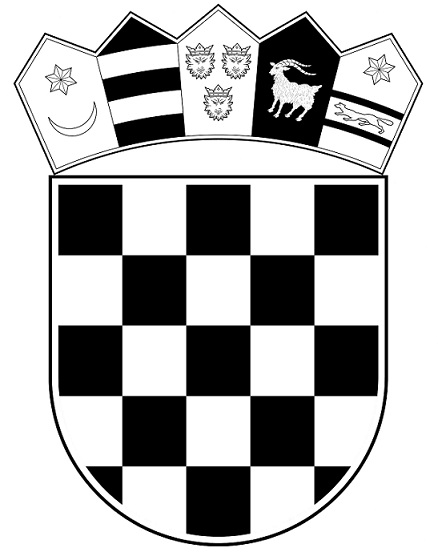 REPUBLIKA HRVATSKAMINISTARSTVO PRAVOSUĐA I UPRAVE      UPRAVA ZA ZATVORSKI SUSTAV                          I PROBACIJU                    Kaznionica u Požegi